Allgemeiner Überblick über das „Turn 10“ Turnsportprogramm für die SchulenGeräte: Schülerinnen:    Boden, Balken, Reck, SprungSchüler:            Boden, Barren, Reck, SprungDurchführungsbestimmungen:Eine Mannschaft besteht aus 6 Turnerinnen oder Turnern, von denen 5 gewertet werden. Eine Mannschaft muss in einem Klassenverband unterrichtet werden.Oberstufe: Klassen- und jahrgangsübergreifende Zusammenstellung möglichBekleidung:Gewünscht ist eine einheitliche Kleidung, keine Turnschuhe!Übungen und ihre Bewertung:Aus dem Elementkatalog werden bis zu 10 Elemente ausgewählt. Es müssen aber nicht 10 Elemente geturnt werden. Jeder kann seine Übungen frei zusammenstellen. Jedes Turnelement hat dabei den gleichen Wert.Die A-Note ist die Note für das Element. Also 1 Punkt  pro gewertetem Element. Max. 10 Punkte sind möglichIst die A-Note 0 Punkte, ist auch die Endnote 0 Punkte.Es zählen die ersten 10, für den A - Wert gültig geturnten Elemente. Bei alternativ wählbaren Elementen zählt nur das zuerst versuchte Element. Die B-Note bewertet die Ausführung am jeweiligen Gerät. Hier können nochmals bis zu max. 10 Punkte erzielt werden. 4 Punkte für eine gute Technik, 4 Punkte für eine gute Haltung,2 Punkte für die Dynamik.Die Addition von A- und B- Note ergibt die Endnote.Verbindungselemente werden in der B – Note mitberücksichtigt, ebenso wie zusätzlich geturnte Elemente.Nicht gelungene Elemente sind in der A-Note 0, werden aber in der B-Note berücksichtigt.Misslungene Elemente dürfen nicht wiederholt werden. Werden sie wiederholt und gelingen sie, können sie in der B-Note berücksichtigt werden. Beim 2. misslungenen Versuch gibt es 0 Punkte.Am Sprung stehen 8 Sprünge zur Wahl. Einer wird ausgewählt und 2x geturnt. Jeder einzelne Sprung hat eine Wertigkeit (1-8).Wird über den Längskasten geturnt, bekommt jeder Sprung 2 Punkte dazu.Sturzregelung:Jeder Sturz wird mit 0,5 Punkten Abzug bewertet.Jedes berühren der Schülerin des Schülers wird mit „Sturz“ gleichgesetzt und gibt 0,5 Punkte Abzug.Wird in einer Übung bei Balken, Reck, Barren kein erkennbaren Aufgang oder Abgang gezeigt, werden in der Endnote 0,5 Punkt abgezogen.Der Elementkatalog:https://www.turn10.at/deSPEZIELLE GERÄTERICHTLINENBODENBodenbahn: 12 x 2 mJedes Element muss auf der Matte begonnen werden und auch geturnt werden.Gymnastische Zwischenelemente dürfen geturnt werden, haben keinen zusätzlichen Wert für die A-Note. Werden aber in der B-Note bei (Technik, Haltung und Dynamik) mitbewertet.Drehungen müssen vollendet sein. Es gilt die 45° Regel (bis zu 45° + oder – der vollendeten Drehung werden gewertet, geben aber in der B-Note einen Abzug)Übungen mit Musik sind nicht möglich.Möglichst viele Vorübungen für die Bodenelemente schon im Aufwärmteil der Übungseinheit einbauen. BALKENBalkenhöhe: 1 Meter  (Oberkante Matte zu Oberkante Balken), Sprungbrett für den Aufgang, Weichboden oder Niedersprungmatte für den Abgang.Übungen bis zu 4 Elementen können auch auf der Turnbank (Breitseite oben) geturnt werden. Alle weiteren Elemente werden nur noch in der B-Note berücksichtigt.Das Element Arabesk muss als Einzelteil geturnt werden.Drehungen müssen vollendet werden – es gilt die 45° Regel  (siehe Boden) RECKNur TiefreckMax. Reckhöhe – Kopfhoch (Aufrecht unter dem Reck durchgehen wäre „zu hoch“.Der Betreuer (oder Schüler) kann die Reckhöhe selbst einstellen.Ein Rückschwung kann auch als Vorbereitung von anderen Elementen gezeigt werden und muss nicht extra gezeigt werden.Knieab- und aufschwung kann auch gestreckt durchgeführt werden.Ein absichtlicher Bodenkontakt ist erlaubt, darf aber nur nach den Elementen „Rückschwung aus dem Seitstütz“ zum Niedersprung und „Hüftabschwung vorlings vorwärts“ oder „freie Felge“ erfolgen.  Jeder weitere Bodenkontakt wird als Sturz (-0,5) gewertet.Laufkippe wird nicht als Bodenkontakt gewertet.Ein Sturz zählt nicht als Bodenkontakt.BARRENHöhe freigestelltSprungbrett oder Kastenteil für den Aufgang erlaubtNiedersprungmatte oder WeichmatteDie Laufkippe wird als Aufgang oder innerhalb der Übung gewertet.Stützpositionen müssen mit gestrecktem Arm ausgeführt werden. Abweichungen von mehr als 45° führen zu Aberkennung des Elementes.SPRUNGSprungkasten: min. 90 cmDie Kastenhöhe ist frei wählbar (min. 90 cm), Sprungbrett, Niedersprungmatte/WeichbodenDer Kasten längs ist in der Mittellinie gekennzeichnet. Ausgenommen der Radwende, müssen alle anderen Elemente hinter der Markierung gestützt werden (ansonsten Aberkennung des Elementes).Es stehen 8 Sprünge zur Wahl. Einer wird gewählt und 2x geturnt. Der bessere kommt in die Wertung. Bei 2 unterschiedlichen Sprüngen gelangt der erste in die WertungDer Kasten kann längs oder quer genommen werden. Längs gestellter Kasten – alle Elemente ab Element 4 zählen um 2 Punkte mehr.Absprünge müssen beidbeinig erfolgen. Der Abdruck vom Gerät  muss mit beiden Händen erfolgen.Bei 2 Sprüngen sind max. 3 Anläufe erlaubt. Wir der Anlauf abgebrochen, darf der Kasten nicht berührt werden.Die Lehrperson darf zur Sicherung neben dem Gerät stehen, wenn sie eingreifen muss, wird der Sprung nicht gewertet.Bei einer „Bücke“ gilt: Mehr als  45° Abweichung von der Körperstreckung im Hüftgelenk bei gestreckten Knien. Werden die 45° im Kniegelenk überschritten, gilt der Sprung als Hocke.Spezielle Gegebenheiten im GerätturnenIm Boden und Gerätturnen wird der gesamte Körper beansprucht:Kraft: vor allem Stützkraft, Rumpfkraft und Sprungkraft sind wesentliche Bereiche. Daher ist ein gezielter Kraftaufbau notwendig. Kräftigung von Rumpf-, Arm- und Beinmuskulatur.KörperspannungBeweglichkeit Gleichgewicht KoordinationFörderung des Sozialverhaltens (Helfen und Sichern)All diese Bereiche kann ich bereits im Aufwärmteil der Turnstunde unterbringen. Landungen sollten gesondert geübt werden. Alle Arten von Landungen, auch einbeinig oder Rollbewegungen. (Landungen brauche ich, um direkt weiterturnen zu können, um Verletzungen vorzubeugen)Schwierigere und komplexere Elemente können nicht „als Ganzes“ erlernt werden. Ich brauche erleichterte Übungsformen zur Vorbereitung wie z.B.:Geländehilfen ( Schiefe Ebene, Geländestufen, Absprunghilfen, Zusatzgeräte) zum Erlernen einer Übung verwenden.Schiefe Ebene: nur mit geringem Gefälle aufbauen, eher lange Ebenen verwenden. Rollen, Hocke, Grätsche, Handstandüberschlag, Salto, Flick, RadBsp.:  Sprungbrett unter die Matten legen, Bänke in die Sprossenwand einhängen – Matten darüber legen, Bänke in einen Kasten einhängen und Matten darüber legen, ………..Geländestufen: Erhöhte Ebenen: Rollen, Salti, Überschläge, Sprungelemente z.B.  2 Weichböden übereinander, 2 Kästen einen Weichboden darüber legen, Kastentreppe, ……..  Absprunghilfen:  z.B. für Sprung - Markierungen mit Kreide, Schnur, Matte, ……..  Einsprung auf das Sprungbrett: Salti, Rondat, HandstandüberschlagZusatzgeräte:  Minitramp, PezziballLeichte Übungen wählen, die gut ausgeführt werden können.                                 Einfache Übungen oder Übungsverbindungen oft wiederholen – Lerneffekt ist besser, als wenn ich schwierige Übungen gerade noch so schaffe.                                                          Nur Übungen turnen lassen vor denen sich die Schüler und Schülerinnen nicht fürchten.                                  Für den Wettkampf nur Übungen turnen, die auch sicher gekonnt werden.Vorbereitungsübungen und konditionelle VorbereitungImmer im Aufwärmprogramm dabei:Komplexe Übungen – ÜbungsverbindungenKörperspannungKraftBeweglichkeitSpezifische Aufwärmspiele:Schildkröte – Schildkröten bewegen sich auf allen 4ren. Fänger muss versuchen die Schildkröte auf den Rücken zu drehen, gelingt das, wird sie ebenfalls zum Fänger.2 Gruppen – Gruppe A besitzt Schleifen und muss diese  aufhängen (wo wird genau definiert), Gruppe B holt die Schleifen wieder herunter. Wer hat nach einer bestimmten Zeit mehr Schleifen.Roboter – Partner wird durch Berühren verschiedener Körperteile ferngesteuertSpiele mit Musik (Reifen, Medizinball, …….) wer keinen Platz bekommt, muss eine Zusatzaufgabe machen (LS, Kniebeuge, Schnurspringen, ………)Fänger bewegen sich auf allen 4ren, wer gefangen wird, muss sich auch auf alle 4 ren bewegen. (vw. rw.)Fänger gibt die Fortbewegungsart vor, Lehrer die Zielsetzung (Kraft, Sprung, Hopser …….)Schüler laufen/gehen durch den Turnsaal – Lehrer ruft eine Nummer, diese verlangt eine bestimmte Aufgabe: 1 – Hocksprünge (Kniebeuge), 2- Liegestütz (Blanks), 3-sit ups, ……….Fangen, dabei wird ein Mitschüler Huckepack genommen.Autofahren – 3 Fänger, 1. Fänger verursacht einen Reifenschaden, wer gefangen wird muss warten, bis ein Mitschüler 5 Strecksprünge gemacht hat. 2. Fänger lässt das Benzin ausgehen, Mitspieler muss 2-5 Liegestütz machen um wieder aufzutanken. 3. Fänger verursacht einen Totalschaden, Mitschüler muss den Totalschaden Huckepack zu einer Matte tragen.KOMPLEXE ÜBUNGEN – ÜBUNGSVERBINDUNGEN:Sollen geturnt werden, weil Turnen nicht nur aus Einzelübungen besteht, sondern immer in einem Zusammenhang geturnt wird, in ÜbungsverbindungenWechselschritt – SchrittsprungWechselschritt – PferdchensprungWechselschritt – Schersprung Alles auch in einer großen KombinationArmkreis vw. – OK tief, Handflächen auf den Boden – OK aufrichten – Armkreis rw. – Ok Rückbeuge die gleiche Bewegungsabfolge auch seitwärts.Hockstützstand – Bückstand, Handflächen auf dem Boden – Hockstützstand – SchlussstandSchlussstand – Hockstützstand – li re rückspreizen – Hockstützstand – re li rückspreizen – Schlussstand –  die gleiche Bewegungsabfolge  mit seitspreizenBankstellung – Arme beugen – Arme strecken – heben in den Winkelstütz – BankstellungBauchlage – Unterarmstütz – Liegestütz – re Bein rückspreizen – LS – Unterarmstütz – Bauchlage – die gleiche Bewegungsabfolge liRückenlage – re Bein anhocken – strecken – kreisen – ablegen – ebenso mit dem li Bein.LS – re Bein hochspreizen mit rückschieben – li Bein – ½ Drh. In LS rl – abwechselnd Beine hochspreizen – ½ Drhg. In LS vlKÖRPERSPANNUNG:In der Kreisaufstellung eine best. Position einnehmen und  halten, bis jeder Schüler seine Runde absolviert hat:LS vlLS rlDachStandwaagePaarweise eine Matte holen und im Turnsaal verteilen:Schere-Stein-Papier in LiegestützpositionLuftmatratzen aufpumpen (aus der Rückenlage, Bauchlage)Gegenseitig auf die Finger klopfen – in LiegestützpositionGegenseitig auf die Zehen steigen – LS rücklinksLs vl – Hochheben der Beine des Partners, überprüfen der Spannung durch unregelmäßiges loslassen eines Beines, Auseinanderziehen der Beine, ……LS rl – w.o., Hochheben, Schultern bleiben am BodenLiegestützbeuge3 er Gruppe oder mehr:Steifer MannAbwechselnd re und li Partner hochziehenRollen und Springen in der Bewegung (A rollt – B springt darüber und rollt weiter – C springt über B und rollt weiter – A springt über C und rollt weiter - ………………)Tragen eines PartnersAus dem LS in den Handstand bringen und wieder absetzenSprung über die Arme 2er PartnerSteifer Mann in der GruppeBaumstammtransportZu viert einen Schüler hochheben und tragenMatten in einer Bahn auflegen: Zum Trainieren des Armabdrucks, Beinabdrucks und der Körperspannung eignen sich  alle Vierfüßlerübungen:Gehen und Laufen auf allen 4ren vw., rw., swHasenhüpfer gehockt, gebückt gegrätscht in der Vorwärts- und RückwärtsbewegungHasenhüpfer diagonaler StützHasenhüpfer seitgleicher StützHüpfen auf allen 4ren vw., rw., mit gleichzeitigem Abdruck von Armen und Beinen im Winkelliegestütz.Sprung gegen die Wand mit Abdruck der ArmeSprung gegen einen Partner mit Abdruck der ArmeKRAFT – KOORDINATION – KOOPERATION:Teppichfließen:Fließen mit der NICHTrutschseite auflegen:Fließen auflegen – um die Fließen laufen (vw., rw.) ohne sie zu berührenImmer mit einem Bein/mit beiden Beinen  auf die FließeVor einer Fließe wegspringen, in der Luft mit einem Partner abklatschen und vor der Fließe wieder landen.Fließen auf der Rutschseite verwenden:A sitzt, hockt auf der Fließe wird gezogen, geschoben vw., rwA steht beidbeinig, einbeinig, in Schrittstellung -  wird gezogen, geschoben vw., rwA hat die Hände auf 2 Fließen wird gezogen, geschoben vw., rwA sitzt auf der Fließe wird im Kreis gedrehtA steht  in der Standwaage auf der Fließe, wird gezogenWeichboden – je nach Gruppengröße 1-2:Weichboden in der Gruppe von einer Seite auf die andere transportieren (tragen, kippen, werfen, rutschen, tragen mit einer Person auf der Matte, ziehen, ……)Raketenstart: Seitlich um die Matte stehen - Matte hochwerfen, unter die Matte gehen und über Kopf fangenMatte hochheben über Kopf – KniebeugeIn Rückenlage: Matte mit den Füßen halten, drehen, hochwerfenUnter der Matte liegen, die Matte halten und mit ihr aufstehenFliegender Teppich: auf Kommando Heben und Senken in versch. Höhen (Kniehöhe, Brusthöhe, über Kopf)  - nur die Matte, mit einer Person auf der Matte.Looping: Matte drehen, Person klettert mitSpezifische  Koordination:Die gesamte Klasse läuft durch den Saal, der Lehrer ruft eine Zahl, die Kinder müssen sich so schnell wie möglich in den angegebenen Gruppen zusammenfinden.3-4 er Gruppen – Schüler laufen durch den Turnsaal – Lehrer ruft eine Zahl – die gesamte Gruppe darf nur diese Anzahl an Berührungspunkten mit dem Boden haben.Paarweise – Mitschüler berührt einen Körperteil des Partners, dieser muss bewegt werden, gegengleich bewegt werden, diagonal bewegt werden.Beine im Springen grätschen und schließen.Beine grätschen und schließen – Arme dazu öffnen und schließenBeine grätschen – Arme bewegen sich vw. und rw.Am Platz gehen – Arme schwingen gegengleich, im Passgang, beide Arme schwingen gleichzeitig vor und zurückEin Arm wechselt zwischen 2 Positionen, andere Arm zwischen 3 PositionenÜbungsformen im Schulsport mit Berücksichtigung spezieller GegebenheitenGroße Gruppen mit unterschiedlichem Leistungsniveau:Gleichzeitiges Üben:Erlernen einfacher und üben schon gelernter Elemente. Auch als Aufwärmprogramm einsetzbar zum Kräftigen, Dehnen und für die Körperspannung.Alle Schülerinnen und Schüler turnen gemeinsam die gleichen Übungen.Als Frontalbetrieb geeignetGerätebahn:Zum Festigen schon bekannter Elemente. Alle Schülerinnen und Schüler üben an denselben Geräten dieselben einfachen Übungsformen oder schon gekonnte Elemente in einer vorgegebenen Reihenfolge. Nicht das Ergebnis zählt, sondern das Sammeln von Bewegungserfahrung bzw. das Trainieren von Fertigkeiten, die ich für das Gerätturnen brauche. 2-3 Übungsbahnen nebeneinander, je nach Klassengröße.Jede Gruppe baut ihre Bahn auf. Das spart Zeit!Jede Gruppe durchläuft 2-3 Durchgänge, dann werden die Übungen verändert.Stationsbetrieb:Zum Erlernen schwieriger Elemente, allerdings hoher Organisationsaufwand.Gruppe von 4-6 Schülerinnen/Schüler übt an 4-6 Stationen. Gesamte Gruppe durchläuft alle Stationen in vorgegebener Richtung.Mehrere Stationen, an denen verschiedene (leichte und schwere) Übungen geturnt werden. Jede Station erlaubt es, differenzierte Übungen auszuwählen. Hier kann ich auch technische und konditionelle Vorübungen für eine Zielübung einbringen. Die Schülerinnen/Schüler helfen und sichern einander gegenseitig.Von Leicht zu Schwer – Es gibt Stationen an denen leichte Übungen geturnt werden und solche an denen höhere Anforderungen gestellt werden. Die Schüler und Schülerinnen wählen frei aus. An den Stationen mit höheren Anforderungen wird gesichert. Wichtig für alle Übungsformen ist, dass ich die Schülerinnen und Schüler anlerne  sich gegenseitig zu helfen und zu sichern. Damit kann ich an Stationen, die ich nicht selbst betreue, eigenverantwortlich arbeiten lassen kann.Bei jedem Durchgang werden die Übungen verändert/nach 2-3 Durchgängen werden die Übungen verändert.GLEICHZEITIGES ÜBEN:Kräftigen, Mobilisieren, Dehnen und Vorübungen Bsp. Matten:1 Person pro Matte: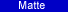 Abwechselnd LS-StrecksprungArmschwung 2x – tiefbeugen nachfedern – aufrichten Armschwung rw. – nach hinten beugen – nachfedernGrätschstand – Hände am Boden re li Arm seitl. hochBauchmuskeln – sit ups klassisch, sit ups in der C+position, Arme liegen dabei am Körper anBauchlage OK hochfedern mit Arme in gebeugter SeithalteC- Position halten, federnDrehen von C + nach C- ohne dass Arme oder Beine den Boden berührenKerze, auch mit Unterstützung der ArmeKerze vorrollen in den HockstandBeine umfassen vor und rückrollenBeim Vorrollen aufstehenRolle vw.Das selbe Prinzip kann auch angewendet werden für:Langbänkez.B. 2 Personen pro BankSprossenwandGesamte Gruppe an der SprossenwandGERÄTEBAHNGerätebahn 1:Bsp.: Bank – Matte – SprossenwandDurchgang – Stützkraft/ArmkraftDurchgang – SprungkraftDurchgang – Körperspannung……………..Bank: HockwendenGrätschen – schließen auf der BankIn Bauchlage darüber ziehen, Beine von der Bank weg halten………………………..Matten:  Hasenhüpfer in die Weite (weit nach vorne greifen)½ bzw. 1 Drehung springenSeitliche Rollen, Arme und Beine berühren nicht den Boden……………………………Sprossenwand:Mit gestreckten Armen in Schulterhöhe greifen – gegen die Wand springen, dabei mit den Armen zur Sprossenwand ziehen.Beide Hände und Füße setzen gleichzeitig auf – die Sprossenwand hinauf springenAn eine obere Sprosse hängen – Körper pendelt gespannt hin und her………………………….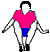 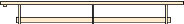 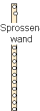 Gerätebahn 2:      Bsp.: Sprung  – Balken (Bänke) – Weichboden (oder 2 Matten)  - BarrenNiedriger Kasten längs, mit Matte dahinter2 Langbänke hintereinander (oder niedriger Balken)Weichboden (oder 2 Matten)Barren mit Matten abgesichert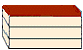 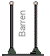 Aufknien, aufstehen Absprung vom Kasten mit beidbeiniger LandungÜber die Bänke gehen (1. Bank vw., 2. rw.) Häschenhüpfer über die MattenAuf allen 4ren über den BarrenEinbeiniges Aufhocken auf einem Bein weiterhocken, Niedersprung mit beidbeiniger Landung (beim 2. Durchgang Bein wechseln)Hockwenden über die Bank/Wechsel zwischen hocken und grätschenBeidbeinige Sprünge über die MattenAuf allen 4ren über den Barren rwAufhocken – ans Ende gehen Hocksprung AbgangSeitstellschritte re und li4 Füßlerlauf über die MattenAuf allen 4ren sw.Aufhocken – Abgang mit ½ Drhg. (1 Drhg.)Beidbeinige Sprünge auf der Bank/PferdchensprüngeSprünge mit ½ oder 1 Drehung auf den MattenSprung in den Stütz – Absprung – Sprung in den Stütz - ……….Seitl. aufhocken (Hockwende)Hockwende/Häschenhüpfer auf der BankHäschenhüpfer in die Weite (weit nach vorne greifen)  über die MatteSprung in den Stütz 2-3x Schwingen – Absprung – Sprung in den Stütz 2-3x schwingen STATIONENBETRIEB:Bsp.:2 Reck wobei an jedem Reck 2 Übungen nebeneinander geturnt werden (in Vorbereitung 2x Kasten für schiefe Ebene, Springschnur)Kastendeckel mit vorne und hinten einer Matte – 3x hintereinander2 Matten nebeneinander2Matten an der Wand2x schiefe Ebene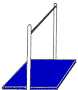 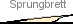 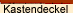 Durchgang – Stütz und SprungtrainingDurchgang – RolltrainingDurchgang – Aufschwung und Handstand (Kopfstand)Durchgang – Unterschwung und Rad (Radwende) Durchgang – Abhurten Niedersprung und Absprung für SprungReck: a) In den Stütz springen, b) Stange entlang stützeln a) In den Stütz springen –  b) abrollena) Gestrecktes Bein mehrmals zur Stange schwingen, Blick zum Bein/hängen im b) Beugehang 2-3 sek. Fixieren, Beine gehockt zur Stangea) Vorlaufen – Bogenspannung Blick zu den Händen, zurücklaufen Arme  gestrecktb) Durchlaufen – Bogenspannung, Blick zu den Händena) In den Stütz springen – abrollen, b) In den Stütz springen 2-3x aburtenKasten:Beidbeinige Sprünge auf der Matte -  beidbeinig auf den Kastenteil – beidbeiniger Absprung auf die Matte - über die Matte beidbeinig springenAuf dem Kastenteil knien oder hocken , abrollenEinbeinige HasenhüpferRad (Radbewegung) über den Kastenteil, Aufsetzen der Hände ev. markierenEinbeiniger Absprung vor dem Kastenteil, beidbeinige Landung auf dem Kasten, Strecksprung mit Landung auf der MatteEinzelmatten:5x mit ¼ Drehung springen, Körperspannung, Arme in HochhalteAus dem Nackenstand vorrollen, Beine schnell anhocken und aufstehenAufschwingen in den Handstand ( oder Kopfstand) aus dem Kniestand (sichern)Handstand re aufschwingen, li zurücksteigenEinbeiniger Absprung an einer Markierung, Sprung über eine Markierung mit beidbeiniger LandungEinzelmatten an der Wand:Absprung auf der Matte gegen die Wand, Arme über Kopf, Abdruck von der WandVor und rückschaukeln am Rücken, beim rückrollen Hände neben dem Kopf (Ohren)In den Handstand hochsteigen (Kopfstand)Rad an der Wand entlang gehenAbsprung gegen die Wand, Abdruck mit gestr. Armen von der WandSchiefe Ebene:Sprungbrett unter der Matte in Laufrichtung, mit Anlauf Absprung, saubere LandungSprungbrett gegen die Laufrichtung, rollen vw. und rw.Aufschwingen in den Handstand mit SichernRäder über die schiefe EbeneEinbeinigen Absprung markieren, beidbeiniger Absprung vom Brett, Landung beidbeinig (auf einem Weichboden?)Reck:In den Stütz springen 2x - 3x abhurtenIn Hüfthöhe die Hüfte über die Stange hängen, Hände stützen am Boden, abrollenAufschwung schiefe Ebene/Überdrehen vom Hang vl. In den Hang rl.Unterschwung über eine Schnur/aus dem Stehen mit Absprung, Beine anhocken, Fußrist an die Stange, Blick zu den Knien, gehockt vorschwingen und Unterschwung turnen (ev. über ein kleines Hindernis)In den Stütz springen, abhurten mit Niedersprung        Zeitlich begrenzte Übungsmöglichkeit:In Absprache mit Kollegen kann ich die Geräte stehen lassen, finde sie schon aufgebaut vor. Baue Vorübungen für meine Zielübung im Aufwärmen ein und trainiere in einer Stunde nur ein Gerät.Nicht alle Schüler nehmen an dem „Turn 10“ Wettkampf teil:Durch den Stationsaufbau und Gerätebahnen kann ich unterschiedliche Aufgaben stellen. Die „Nichtteilnehmer“ beschäftigen sich an den Stationen mit Übungen die nicht gesichert werden müssen.Üben in einer Turnsaalhälfte – Spiel bzw. andere Bewegungsaufgaben in der anderen Hälfte:Ich trainiere mit der kleinen Gruppe der Turn 10 Teilnehmer, während die restliche Klasse in der abgetrennten Turnsaalhälfte Aufgaben bewältigen, die keine Hilfestellung erfordern. (Kräftigung, Balancieren, Spiele, ……..)Helfen und SichernSchülerinnen und Schüler sichern:Ermöglicht mir mehr Handlungsspielraum.Den Schülerinnen und Schülern die Angst nehmen fest „hinzugreifen“. Ausprobieren, spüren lassen wie das ist, wenn man „gut angegriffen wird“.Das Sichern üben lassen. Die Schüler müssen auf die Sicherheit des Helfers vertrauen können.3er Gruppen eigenen sich sehr gut für das Erlernen (2 helfen, einer turnt). Wo es möglich ist, können die zu erlernenden Übungen erst langsam (ohne Schwung) geturnt werden.Die wichtigsten Grundsätze:Möglichst nahe am Schüler stehen.Mit dem ganzen Körper sichern.Nahe am Schwerpunkt sichern (Oberarm, Oberschenkel, unterer bzw. oberer Rücken)Bei allen Übungen im Stütz mit beiden Händen am Oberarm sichern.Fest und so früh wie möglich eingreifen.Der Grundsatz sollte gelten – selbst turnen und nicht geturnt werden.Helfen um den richtigen Bewegungsablauf zu vermitteln.Helfen um ein Erfolgserlebnis zu vermitteln.Ein Sturz kann nicht immer vermieden, aber zumindest abgebremst werden. 